Proposed Projects for History and Civics [HCGI] FIRST TERM  2018-2019Last Date of Submission : 15th July 2018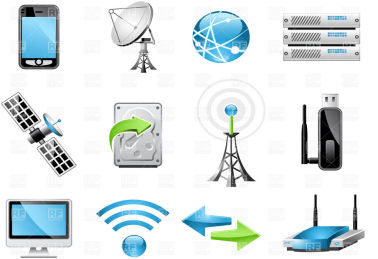 Class 5 : Topic- Upgradation of Means of Communication                             : A collage on half of the Chart Paper.                     Class 6 : Topic- Harappan Civilization: create a sand art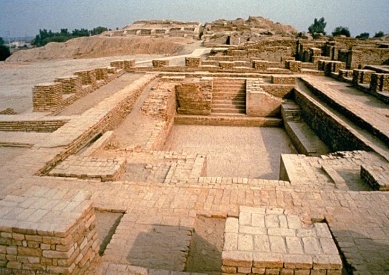                            On 1/4th Chart Paper on Great BathClass 7 :            Administrative Measures Taken by Alauddin Khilji,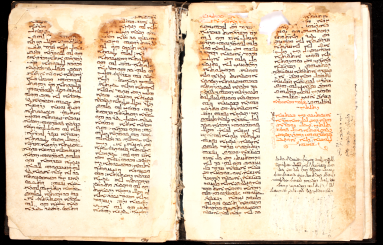                           Muhammad Bin Tughlaq, Sher Shah and Akbar .                                                 Create a diary as the Source of History.On a booklet                          Will be provided by the Teacher.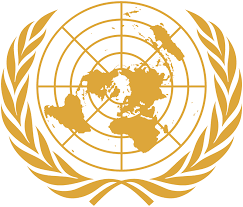 Class 8: Topic- UNO:  Symbol of UNO. Model Making. Nono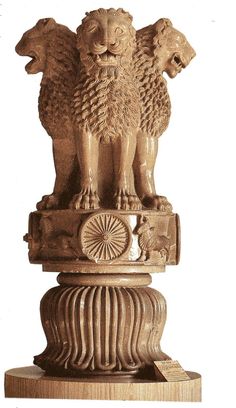 Class 9: Topic-Ashoka The Great. His traits, Dhamma, present every day use                        Of Ashoka.Model Making. Students are not allowed to use any                        Sort of plastic or thermocol.Class 10: Topic- Comaparative study between Early and Later Nationalists                           In the Project File.                                                      . 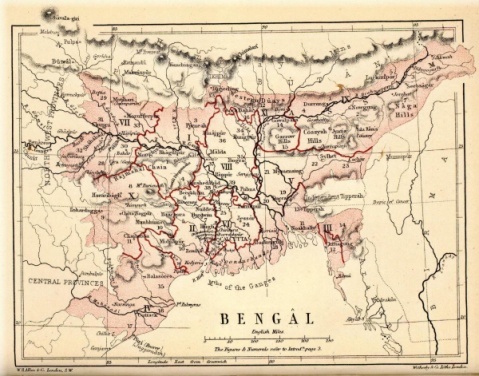    NOTE: All Projects are Class Projects of the above mentioned Classes and will have 5 marks Aural.